4.6 Reciprocal Functions (Part 2 of 2)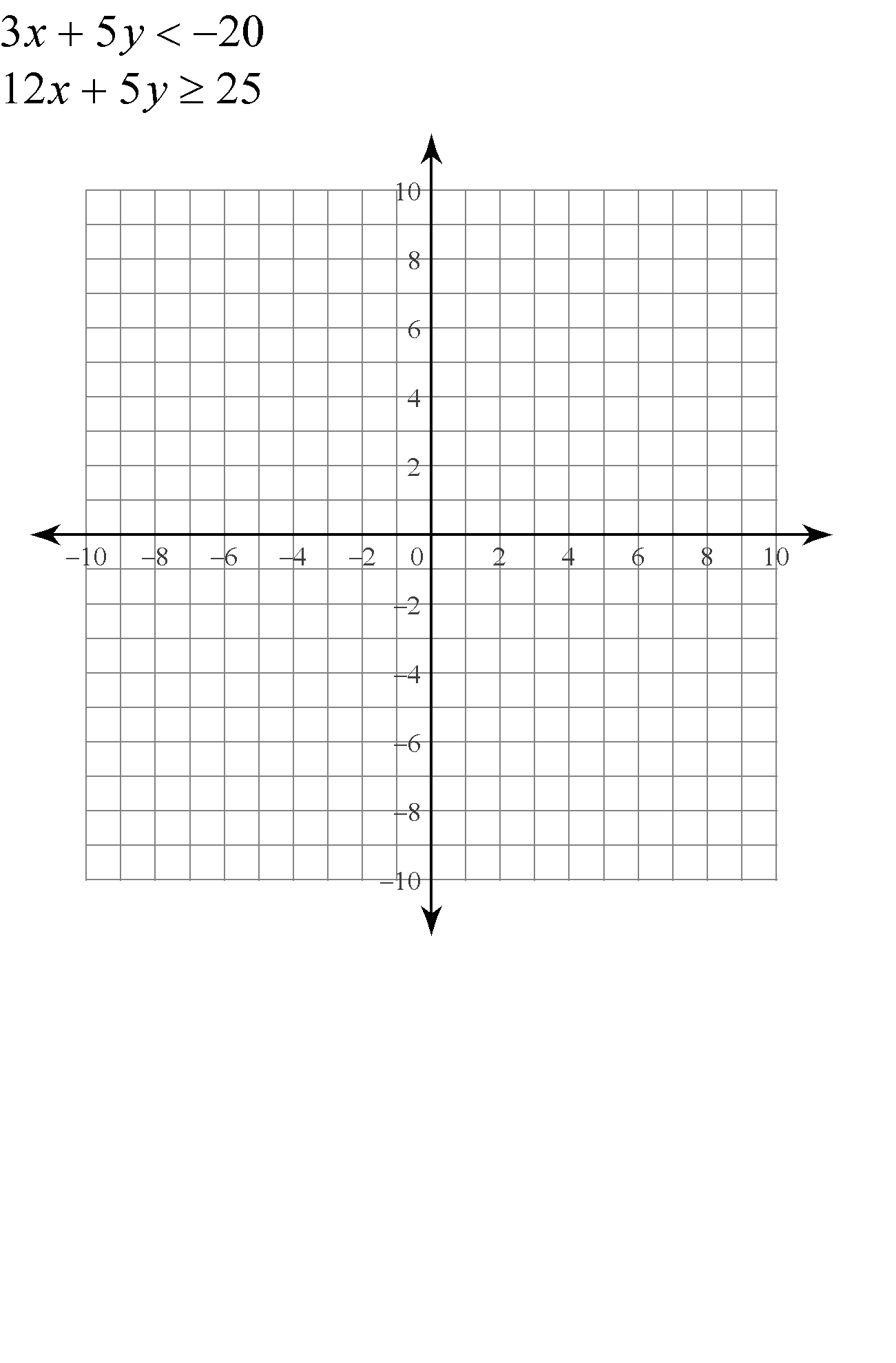 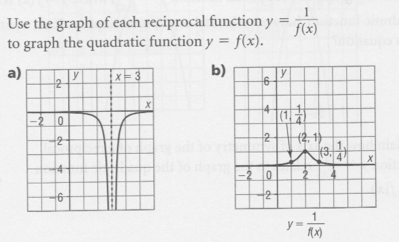 